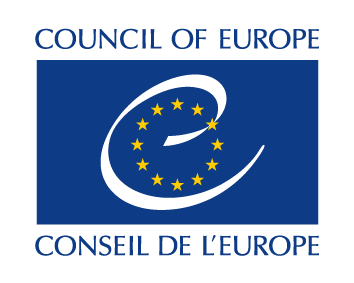 <2018/AO/74 >CALL FOR TENDERSfor the provision of CONSULTANCY SERVICES ON ACCESSING FUNDS UNDER OPERATIONAL PROGRAMMES IN ROMANIAAPPLICATION FORM(APPENDIX I)1. Personal and contact information1. Personal and contact informationName and Surname ►Full address ►Email address ►Phone number ►2. Experience in the field of the CallDescribe below in detail your experience with different funding programmes in Romania listed below. Please mention the experience you have in elaborating / writing projects, implementing projects financed under these programmes and / or related trainings in your country ▼Do you have experience in accessing, implementing and / or training related to the following Programmes in Romania?Operational Programme Human Capital (PO CU) / Sectorial Operational Programme Human Resources Development (POS DRU)Yes/NoIf yes, please describe in details your experience:Regional Operational Programme 2007-2013, 2014-2020, Cross-Border ProgrammesYes/NoIf yes, please describe in details your experience:Operational Programme Large Infrastructure (POIM) / Sectorial Operational Programme Environment (POS MEDIU)Yes/NoIf yes, please describe in details your experience:Other Programmes managed by the European CommissionYes/NoIf yes, please describe in details your experience:Other programmes (funded by Swiss Fund, EEA – Norway Grants etc.)Yes/NoIf yes, please describe in details your experience:4. Signature4. SignatureComplete the table below and sign in the last boxComplete the table below and sign in the last boxName and Surname of the Signatory ►Title or position of the Signatory ►Place and date of signature ►Done in:Place and date of signature ►On:Signature ►